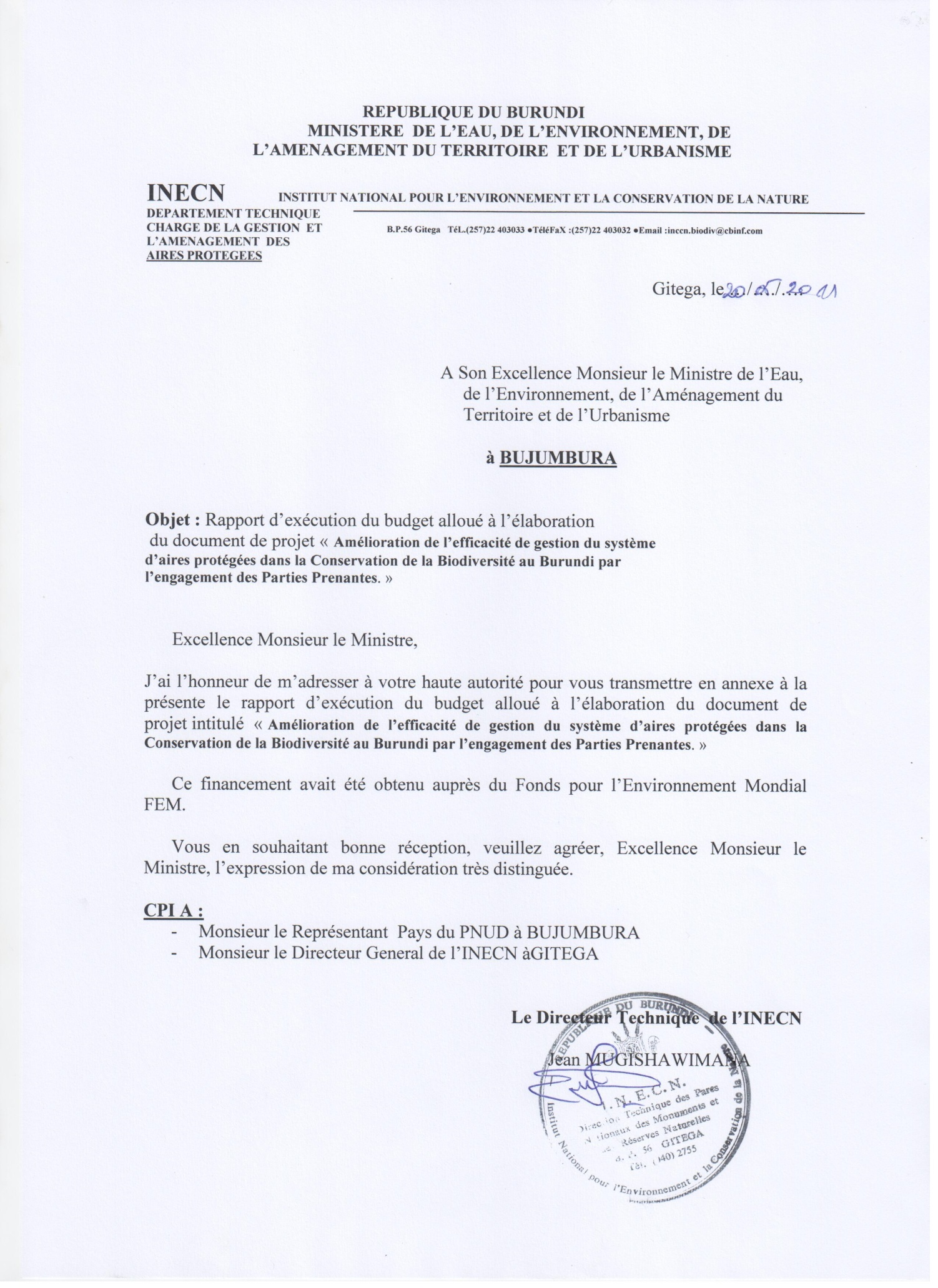 RAPPORT FINANCIER DU PROJET 00071172 : PIMS 4233 PDF A- PPG-BIODIVERSITE /AIRES PROTEGEESContexteLe Burundi a bénéficiée du Fonds pour l’Environnement Mondial FEM un financement de 50,000 USD sur base d’un PIN lui transmis en 2009 pour l’élaboration d’un projet intitulé “Amélioration de l’efficacité de gestion du système d’aires protégées dans  de  au Burundi par l’engagement des Parties Prenantes. » La lettre d’accord du financement a été obtenue en date du 14/05/2009. Organisme d’Exécution/Partenaire de la mise en oeuvre: Bureau du PNUD au BurundiEntité de Mise en Œuvre : Ministère de l’Eau, de l’Environnement, de l’Aménagement du Territoire et de l’Urbanisme/Institut National pour l’Environnement et  de  (INECN)Les composantes du processus  d’élaboration du PPG Obtention de la lettre d’accord du financement par FEM pour l’élaboration du PPG par Monique BARBUT : le 14/05/2009.Mise en place du comité de pilotage  par le Ministre de l’Eau, de l’Environnement, de l’Aménagement du Territoire et de l’Urbanisme en date du 31/07/2009.Recrutement des consultants en date du 16/02/ 2010 : 1 consultant principal du nom de Trinto MUGANGU, un consultant spécialiste en biodiversité du nom de NTAKIMAZI Gaspard, un consultant spécialiste en socio-économie du nom de GIHIMBARA Arthémon et un consultant en renforcement des capacités institutionnelles du nom de NINDORERA Damien.Tenu par les consultants des  ateliers de planification avec les parties prenantes, les représentants des communautés dans chacun des deux parcs de  et de  et d’un atelier de synthèse à Gitega avec les autorités du Ministère de l’Eau, l’environnement, l’aménagement du territoire et de l’urbanisme ainsi que les représentants des communautés riveraines des deux Aires protégées. Ces ateliers ont permis de dégager les problèmes, leurs causes, les opportunités et Menaces, les barrières et les solutions  alternatives pour une gestion efficace des Aires protégées. Ils ont également permis l’élaboration d’un cadre logique qui dégage les principaux résultats, les effets et les activités qui vont concourir à la réalisation de ces effets et extrants.Consultations avec les partenaires privés, les institutions publiques  et autres bailleurs potentiels intéressés par la gestion efficace des AP ont été organisées par l’équipe de consultants.Atelier de présentation du document de projet aux parties prenantes dans la salle du PNUD-Burundi en date du 10/03/2010.Endossement du document de projet par le Point Focal FEM au Burundi et Envoi du document au bureau régional du PNUD a Dakar en date du 27/03/2010.Recrutement des consultants pour la traduction du document de projet en anglais : NITEREKA Thérèse pour la traduction, BIZIMANA Dieudonné, NZEYIMANA Longin et Jean Paul MUSABARAKIZA pour les corrections de la version anglaise du document.Elaboration du PTBA et l’envoi du document pour signature du Gouvernement du Burundi.Exécution du budgetLe système d’exécution du budget était la demande de payement direct aux prestataires de services. C’est le Ministère bénéficiaire du financement qui formulait la demande de payement direct au Directeur Pays du PNUD au Burundi.Le tableau suivant détaille les différents payements effectués sur les 50,000 USD accordés.Tableau des payements directs effectués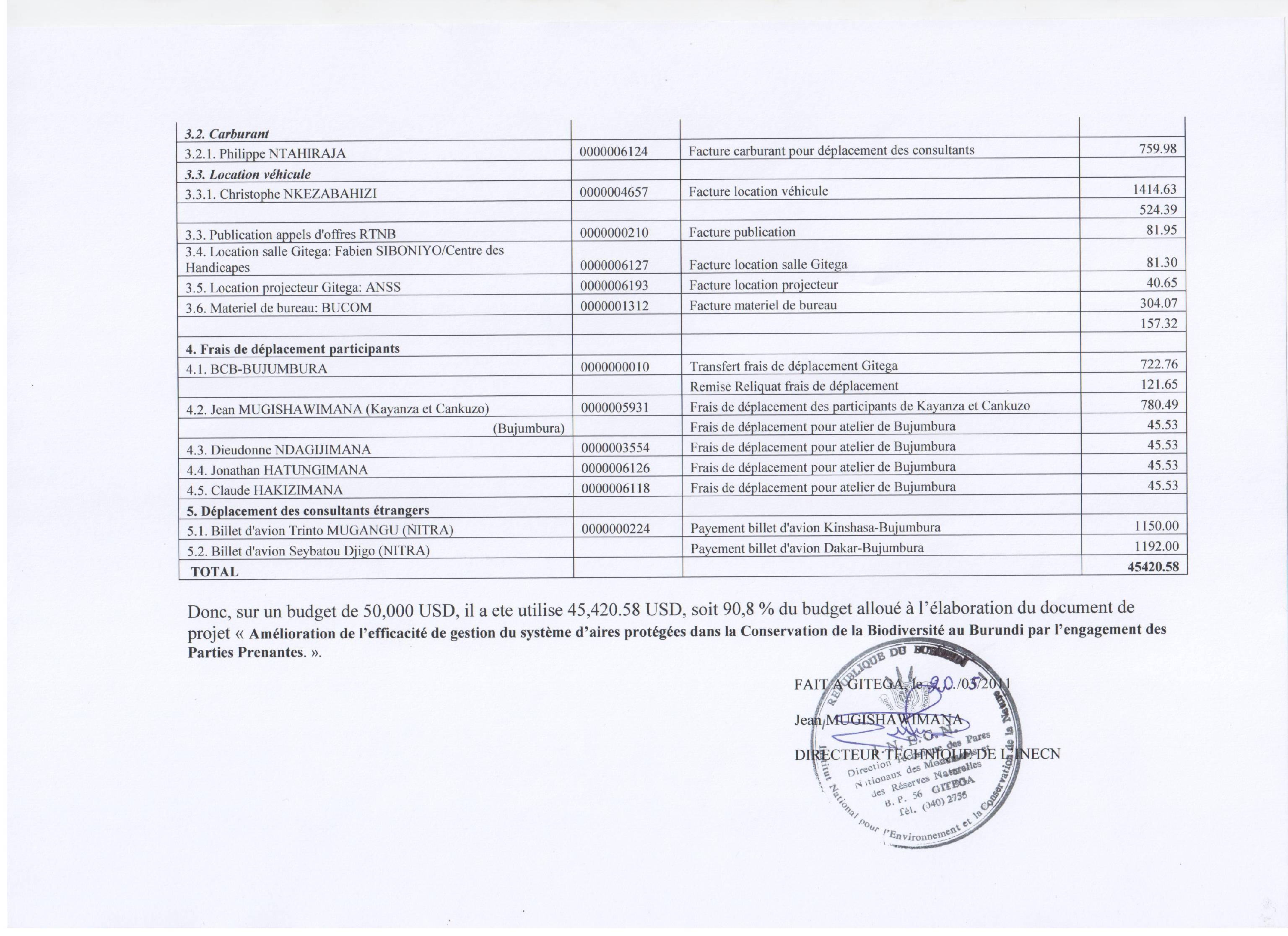 RUBRIQUES DE DEPENSENo VendorMotif du payementValeur en USD1. Personnel Consultants concepteurs1.1. Trinto MUGANGU0000005928Avance (20%) honoraires +DSA de 7 jours à Gitega3463.001.1. Trinto MUGANGU0000005928DSA de 7 jours a BJM et 7 jours à Gitega1792.001.1. Trinto MUGANGU0000005928Reste (80%) des honoraires8000.001.2. Djigo SEYBATOU0000005930Avance 20% des honoraires+DSA 5 de nuitées Gitega2545.001.2. Djigo SEYBATOU0000005930DSA de 7 jours à Bujumbura et 7 jours à Gitega80.001.2. Djigo SEYBATOU0000005930Reste des honor+DSA de 8 jours BJM et 7jours à Gitega8001.001.3. Gaspard NTAKIMAZI0000002713DSA  2 nuits pour Gitega+30% des honoraires868.011.3. Gaspard NTAKIMAZI000000271340% des honoraires1157.341.3. Gaspard NTAKIMAZI000000271320% des honoraires+DSA de 5 nuits Gitega1101.751.3. Gaspard NTAKIMAZI0000002713DSA Gitega pour 2 nights+30% des Honoraires93.501.4. Damien NINDORERA0000005001Honoraires+DSA1077.241.4. Damien NINDORERA000000500130% des honoraries-2nd instalment868.011.4. Damien NINDORERA000000500140%Honorar1157.341.4. Damien NINDORERA0000005001DSA+20% des honoraires1101.751.4. Arthemon GIHIMBARE0000001037Honoraires (10%)+DSA de 3 jours à Gitega434.151.4. Arthemon GIHIMBARE0000001037DSA pour 3 nuitées à Gitega+30%Honoraires1085.011.4. Arthemon GIHIMBARE000000103740% des honoraires1446.681.4. Arthemon GIHIMBARE000000103720% des honoraires+DSA de 5nuitees a Gitega1318.751.4. Arthemon GIHIMBARE0000001037DSA Gitega pour 3 nuitées+30%Honoraires140.241.5. Therese NITEREKA0000006194Honoraires pour avoir intervenu à Gitega avec Athemon et Damien410.242. Personnel Consultants traducteurs2.1. Therese NITEREKA0000006194Traduction du document de projet en anglais280.492.2. Jean Paul MUSABARAKIZA0000004289Paiement des honoraires pour correction de la version anglaise243.702.3. Longin NZEYIMANA0000006564Paiement des honoraires pour correction de la version anglaise243.312.4. Dieudonne BIZIMANA0000006565Paiement des honoraires pour correction de la version anglaise243.313. Fournitures et services diverses3.1. Restauration des participants3.1.1. Jonathan HATUNGIMANA (Kayanza)0000006126Facture restauration a Kayanza241.633.1.2. Claude HAKIZIMANA (Cankuzo)0000006118Facture restauration a Cankuzo253.663.1.3. Marie Chantal NIZIGAMA0000006125Facture restauration a Gitega260.16